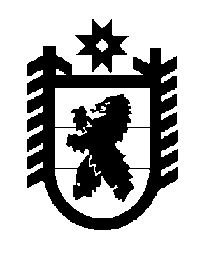 Российская Федерация Республика Карелия    ПРАВИТЕЛЬСТВО РЕСПУБЛИКИ КАРЕЛИЯРАСПОРЯЖЕНИЕ                                от  29 декабря 2017 года № 758р-Пг. Петрозаводск Утвердить прилагаемую структуру Управления по туризму  Республики Карелия. Исполняющий обязанности
 Главы Республики Карелия                                                            А.Е. Чепик                                                                 Утверждена распоряжениемПравительства  Республики Карелияот  29 декабря 2017 года № 758р-ПСтруктураУправления по туризму  Республики КарелияНачальникЗаместитель НачальникаКонсультантГлавный специалистГлавный специалист Ведущий специалистСпециалист I категорииВсего численность – 7 единиц. _____________